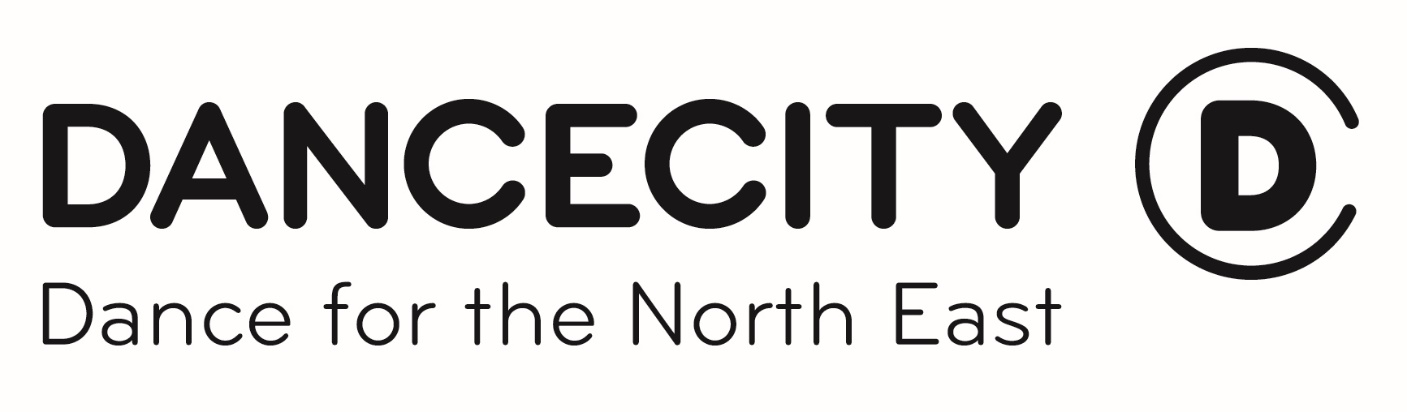 Dance City Job DescriptionClasses and Events CoordinatorBased at:					Dance City, Newcastle upon Tyne & SunderlandResponsible to: 	Business Development Manager (when appointed)Head of Communications (interim)Responsible for:				Staff as assigned/ appointedKey relationships (internal):	Business Development Manager, Creative Producer, Training Academy, Head of Communications, community class teachersKey relationships (external):	Community class users, all external hirers and internal room usersPurpose:					To oversee all Dance City community classes at Newcastle and Sunderland sitesTo deliver excellent customer service to all users of Dance City in line with our valuesTo support the achievement of the income 	target set for Business development at 	Dance CityTo effectively deliver all external hires – from first contact to evaluationTo effectively deliver all internal space hire usageTo liaise with Dance City Community class teachers – checking invoices, instigating training and all teacher enquiriesHours:	40 hours per week Salary:	£19,000 – £22,000 depending on skills and experienceOvertime:					Overtime payments are not made.  Time off in lieu is providedExpenses:					Travel during the course of Dance City business will be reimbursed and mileage paid at the current Dance City rate.Probationary period:			6 monthsNotice period:				1 month (1 week during probation)Key ResponsibilitiesCommunity Dance ClassesStrong and effective community (amateur) dance classes and workshops coordination – including recommendations for new classes to be researched and programmed, current classes to be developed and when necessary be cancelled, termly reporting (using our ticketing system Spektrix) and collate and manage class feedback appropriatelyAdept at sourcing teachers who are suitably qualified to teach on our community classes programmeContracting all community class teachers and sourcing cover teachersAdministrating and managing teacher payments and invoicesAdministrating all community dance teacher DBS checksSet-up, administration and management of all community classes and workshops using our space management softwareOverseeing and administrating all community dance teacher’s training (safeguarding etc.)Leading community dance class teacher meetingsCoordinate and deliver end of term community performancesAdministrate holiday schools (currently Easter, Summer and half term)Professional dance artist class and events administrationSpace managementDelivering all external hires – coordination/ reporting/ operational/ feedback/ procuring new and repeat business from first contact to evaluationSupporting the achievement of the financial target set for Business Development within the Dance City buildingEvent management - Administrate and manage meetings and events both internal and external, including but not limited to inputting into our space management system (Event Pro), arranging room set ups, catering and tech requirements etc.Promote, sell and administer the co-working spaces and office rentals administrationExternal Relations:To work closely with the Dance City Communications team to ensure appropriate marketing collateral is created and distributedTo represent and communicate effectively the aims and objectives of Dance City’s Community dance class programme and our external hire opportunitiesTo sustain positive and effective relationships with existing and potential partners, supporters and external organisationsTo deliver excellent customer servicePerson SpecificationVery strong and proven attention to detailPassionate dance and Dance City advocateAbility to work evenings and weekends and to be a Dance City key holder (time off in lieu provided)Work across Newcastle and Sunderland sitesAbility to take the lead and the initiative when required, particularly around maximizing income to Dance City through hires and eventsRepresent Dance City at meetings, the media and in other areas as requiredAbility to work closely and effectively in a team but with the ability to also work independently when requiredSupport the vision for Dance City and contribute to creative thinkingAble to positively demonstrate the Dance City valuesStrategic and pragmatic thinkerPositive relationship builder both internally and externallyExcellent communication, persuasion skills coupled with a personal confidenceExperience A track record of strong administrative delivery with excellent and proven attentional to detailA track record of managing and administering events to an excellent standardUnderstanding of work within a creative contextClear understanding of what makes a well structure and delivered dance class and what constitutes an outstanding teacherExcellent IT skills including experience of working with databases, CRM systems and event management software id desirablePersonal CompetenciesA demonstrable passion for working strategically across an organizationWillingness to be a team player and with the ability to work on own initiativeVery strong communication skillsCreative and lateral thinkingPatience and confidence in your abilityOutstanding attention to detail